Gmina Wiązownicaul. Warszawska 15, 37-522 Wiązownica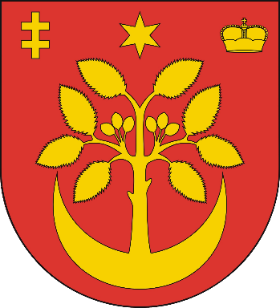 SPECYFIKACJA WARUNKÓW ZAMÓWIENIAzwana dalej "SWZ"w postępowaniu o udzielenie zamówienia publicznego prowadzonym  w trybie podstawowym na podstawie przepisów art. 275 pkt. 1 ustawy z 11 września 2019 r. - Prawo zamówień publicznych (t.j. Dz. U. z 2023 r. poz. 1605 ze zm.) – zwanej dalej "Pzp." na realizację usługi  pn:  
„Świadczenie usług pocztowych w obrocie krajowym i zagranicznymna rzecz Gminy Wiązownica w okresie 2024 r.”                       					        Zatwierdzam:      Wójt Gminy                 Krzysztof StrentPostępowanie prowadzone jest w formie elektronicznej na platformie zakupowej zamawiającego pod adresem:  https://platformazakupowa.pl/wiazownicaWiązownica, dnia  15.12.2023 r.                Potwierdzam                                                                                                    Zlecamzabezpieczenie środków finansowych                                                              przeprowadzenie  postępowania       Skarbnik  Witold Dorosz                                                                                Wójt  Krzysztof StrentRozdział IInformacje ogólne o zamawiającymDane Zamawiającego:          Nazwa				Gmina WiązownicaAdres			          	ul. Warszawska 15, 37-522 WiązownicaTelefon 				tel.  + 48 (16) 622 36 31NIP / REGON Gminy		792 20 31 567		650900364Adres poczty elektronicznej:	sekretariat@wiazownica.com BIP 				bip.wiazownica.comAdres strony internetowej prowadzonego postępowania, na której Zamawiający będzie zamieszczał wszelkie dokumenty, zmiany, wyjaśnienia  związane z prowadzonym postępowaniem o udzielenie przedmiotowego zamówienia:                                                   https://platformazakupowa.pl/wiazownica Znak (numer referencyjny) postepowania 	RG3.271.40.2023  Rozdział II     Tryb udzielenia zamówieniaPostępowanie o udzielenie zamówienia publicznego  prowadzone jest w trybie podstawowym o którym mowa w art. 275 pkt. 1 ustawy Pzp. o wartości nie przekraczającej progów unijnych określonych w przepisach wydanych na podstawie art. 3  ustawy z 11 września 2019 r. - Prawo zamówień publicznych (tj. Dz. U. z 2023 r. poz. 1605 ze zm.) – zwanej dalej "Pzp." oraz przepisów wykonawczych do ustawy.Niniejsze zamówienie jest zamówieniem klasycznym w rozumieniu art. 7 pkt 33 ustawy Pzp. Wartość zamówienia nie przekracza progów unijnych w rozumieniu art. 3 ustawy Pzp.Do czynności podejmowanych przez zamawiającego i wykonawców w postępowaniu           o udzielenie zamówienia stosuje się przepisy ustawy z dnia 23 kwietnia 1964 r. – Kodeks cywilny (t.j. Dz. U. z 2022r. poz. 1360 ze zm.), jeżeli przepisy ustawy Pzp nie stanowią inaczej. Ofertę może złożyć osoba fizyczna, osoba prawna lub jednostka organizacyjna nie posiadająca  osobowości prawnej oraz podmioty te występujące wspólnie, o ile spełniają warunki określone w ustawie Prawo zamówień publicznych oraz w niniejszej specyfikacji warunków zamówienia, zwaną dalej specyfikacją lub w skrócie SWZ.Zamawiający nie przewiduje zawarcia umowy ramowej.Zamawiający nie przewiduje rozliczeń w walutach obcych. Rozliczenia pomiędzy Zamawiającym a Wykonawcą prowadzone będą wyłącznie w polskich złotych.Zamawiający nie przewiduje zwrotu kosztów udziału w postępowaniu.Zamawiający nie przewiduje udzielenia zaliczek na poczet wykonania zamówienia.Postępowanie o udzielenie zamówienia publicznego prowadzone będzie w języku polskim.Wykonawca może złożyć tylko jedną ofertę wyłącznie w formie lub w postaci  elektronicznej.Ogłoszenie  o  zamówieniu  zostało  zamieszczone na  UZP pod nr 2022/BZP…………….   z dnia  …………………. r.Specyfikacja  warunków  zamówienia wraz z załącznikami jest udostępniona  na stronie internetowej prowadzonego postępowania pod adresem: https://platformazakupowa.pl/wiazownicaIdentyfikator postępowania:  ocds-148610-…………………………………………………………Zgodnie z przepisem art. 310 ustawy Pzp, Zamawiający przewiduje możliwość unieważnienia postępowania, jeżeli środki publiczne, które zamawiający zamierzał przeznaczyć na sfinansowanie zamówienia, nie zostały mu przyznane.    Rozdział III  Informacja  o możliwości przeprowadzenia negocjacji przy wyborze najkorzystniejszej  ofertyZamawiający nie przewiduje wyboru najkorzystniejszej oferty z możliwością prowadzenia negocjacji, o której mowa w art. 275 pkt 2 ustawy. Rozdział IVOpis przedmiotu zamówienia4.1. Przedmiotem niniejszego zamówienia są usługi pocztowe w obrocie krajowym i zagranicznym, w zakresie przyjmowania, sortowania, przemieszczania i doręczania przesyłek pocztowych (przesyłki listowe i paczki pocztowe) oraz ich ewentualnych zwrotów, które będą realizowane według potrzeb Zamawiającego na zasadach określonych powszechnie obowiązującymi przepisami prawa, w szczególności przepisami ustawy z dnia 23 listopada 2012 r. Prawo pocztowe (tekst jedn. Dz. U. z 2020 r., poz. 1041 ze zm.) w okresie od dnia podpisania umowy do 31 grudnia 2024 r. lub do wcześniejszego wyczerpania wartości zamówienia..4.2.	Przez przesyłki pocztowe, będące przedmiotem zamówienia rozumie się przesyłki listowe      o wadze do 2000 g:przesyłka zwykła listowa ekonomiczna nierejestrowana,przesyłka zwykła listowa priorytetowa nierejestrowana,przesyłka polecona ekonomiczna rejestrowana będąca przesyłką listową, przemieszczaną      i doręczaną w sposób zabezpieczający ją przed utratą, ubytkiem zawartości lub uszkodzeniem,przesyłka polecona priorytetowa rejestrowana najszybszej kategorii będąca przesyłką listową, przemieszczaną i doręczaną w sposób zabezpieczający ją przed utratą, ubytkiem zawartości lub uszkodzeniem,przesyłka polecona ze zwrotnym poświadczeniem odbioru (ZPO) – przesyłka listowa przyjęta za potwierdzeniem nadania i doręczona za pokwitowaniem odbioru,przesyłka polecona priorytetowa ze zwrotnym poświadczeniem odbioru (ZPO) – przesyłka najszybszej kategorii przyjęta za potwierdzeniem nadania i doręczona za pokwitowaniem odbioru,przesyłka listowa z zadeklarowaną wartością – przesyłka rejestrowana,
za której utratę, ubytek zawartości lub uszkodzenie operator ponosi odpowiedzialność do wysokości wartości przesyłki podanej przez nadawcę.Przez paczki pocztowe, będące przedmiotem zamówienia rozumie się paczki pocztowe          o wadze do 10.000 g:ekonomiczne – paczki rejestrowane nie będące paczkami najszybszej kategorii,priorytetowe – paczki rejestrowane najszybszej kategorii,paczki pocztowe z zadeklarowaną wartością – przesyłki rejestrowane nie będące przesyłkami najszybszej kategorii z zadeklarowaną wartością,ze zwrotnym poświadczeniem odbioru – paczki rejestrowane ekonomiczne i priorytetowe przyjęte za potwierdzeniem nadania i doręczone za pokwitowaniem odbioru.Wykonawca zobowiązany jest do prowadzenia punktu nadawczego zlokalizowanego na terenie miejscowości Wiązownica oraz co najmniej 1 punktu awizacyjnego na terenie gminy.W przypadku ich braku, wykonawca zobowiązany jest do ich utworzenia  w terminie 14 dni od daty podpisania umowy.Przesyłki pocztowe przygotowane do wysłania będą dostarczane  przez Zamawiającego do punktu odbioru, wskazanego przez Wykonawcę w godz. 1300-1330 natomiast  dostarczenie odebranej poczty skierowanej do Zamawiającego winno zostać dokonane codziennie w godz. 0900-1100.Nadanie przesyłek objętych przedmiotem zamówienia następować będzie w dniu ich przekazania przez Zamawiającego. W przypadku przesyłek priorytetowych przekazanych przez Zamawiającego do godz. 1430, ich nadanie następować będzie w dniu przekazania do godziny 1500.Przyjęcie przesyłek do obrotu pocztowego przez Wykonawcę będzie każdorazowo dokumentowane pieczęcią, podpisem i datą w książce nadawczej dla przesyłek rejestrowanych oraz na zestawieniu ilościowym przesyłek nierejestrowanych. Usługa będzie realizowana na rzecz Urzędu Gminy Wiązownica. Zamawiający zobowiązuje się do nadawania przesyłek w stanie uporządkowanym, przez co   należy rozumieć:dla przesyłek rejestrowanych – wpisanie każdej przesyłki do pocztowej książki nadawczej w dwóch egzemplarzach, z których oryginał będzie przeznaczony dla Wykonawcy w celach rozliczeniowych, a kopia stanowić będzie dla Zamawiającego potwierdzenie nadania danej partii przesyłek,dla przesyłek zwykłych ‐ nierejestrowanych – zestawienie ilościowe przesyłek wg poszczególnych kategorii wagowych sporządzone dla celów rozliczeniowych w dwóch egzemplarzach, z których oryginał będzie przeznaczony dla Wykonawcy w celach rozliczeniowych, a kopia stanowić będzie dla Zamawiającego potwierdzenie nadania danej partii przesyłek.Zamawiający jest odpowiedzialny za nadawanie przesyłek listowych i paczek
w stanie umożliwiającym Wykonawcy doręczenie bez ubytku i uszkodzenia
do miejsca zgodnie z adresem przeznaczenia. Wykonawca będzie doręczał do siedziby Zamawiającego, pokwitowane przez adresata „potwierdzenie odbioru” niezwłocznie po dokonaniu doręczenia przesyłki.Ze względu na specyfikę przesyłek rejestrowanych Zamawiającego, Zamawiający wymaga przestrzegania przez Wykonawcę nw. wymogów ustawowych w odniesieniu do dokumentów urzędowych w zakresie:skutków nadania pisma (moc doręczenia) – m.in. zob. art. 57 § 5 pkt 2 ustawy – Kodeks postępowania administracyjnego /termin uważa się za zachowany, jeżeli przed jego upływem pismo zostało nadane w polskiej placówce pocztowej operatora wyznaczonego/, art. 165 § 2 – Kodeks postępowania cywilnego /oddanie pisma procesowego w polskiej placówce pocztowej operatora wyznaczonego jest równoznaczne z wniesieniem go do sądu/, art. 12 § 6 pkt 2 – Ordynacja podatkowa /Termin uważa się za zachowany, jeżeli przed jego upływem pismo zostało nadane w polskiej placówce pocztowej operatora wyznaczonego/, art. 198b ust. 2 zdanie drugie ustawy ‐ Prawo zamówień publicznych /złożenie skarg w placówce pocztowej operatora wyznaczonego jest równoznaczne z jego wniesieniem/,skutków potwierdzenia przyjęcia przesyłki oraz przekazu pocztowego (moc dokumentu urzędowego) – zob. art. 17 ustawy – Prawo pocztowe /potwierdzenie nadania przesyłki rejestrowej lub przekazu pocztowego wydane przez placówkę operatora wyznaczonego/.W przypadku utraty, ubytku, uszkodzenia przesyłki bądź niewykonania lub nienależytego wykonania przedmiotu umowy Wykonawca zapłaci Zamawiającemu należne odszkodowanie z przepisami rozdziału 8 ustawy z dnia 23 listopada 2012 r. Prawo pocztowe i postanowieniami umowy.Zamawiający nie  dopuszcza  nadawania  przesyłek  Zamawiającego  przez  wyłonionegoWykonawcę u innego operatora pocztowego bez zawarcia z nim stosownej umowy, o której mowa w art. 35 ust. 1 ustawy z dnia 23 listopada 2012 r. Prawo pocztowe i w konsekwencji nie dopuszcza świadczenia przez Wykonawcę usług w formie, w której Wykonawca w istocie jest pośrednikiem pomiędzy Zamawiającym, a innym operatorem.Wykonawca zobowiązany będzie wykonywać przedmiot zamówienia zgodnie z wymaganiami wynikającymi z obowiązujących przepisów prawa, postanowieniami niniejszej SWZ, zapisami własnej oferty oraz etyką zawodową i ustalonymi zwyczajamiZamawiający nie wymaga realizacji zamówienia przez zakłady pracy chronionej, spółdzielnie socjalne, czy innych wykonawców objętych dyspozycją przepisu art. 94 ust. 1 ustawy.W tabeli  stanowiącej załącznik do ogłoszenia o zamówieniu zostały  wyszczególnione  rodzaje  przesyłek  jakie będą zlecane Wykonawcy oraz orientacyjne ilości danej korespondencji w skali 12 miesięcy. Zamawiający  przyjął podane ilości przesyłek  każdego rodzaju w oparciu o analizę potrzeb.  Zestawienie to daje podstawę do wyliczenia ceny. Zamawiający nie jest zobowiązany do zrealizowania  w 100% podanych ilości przesyłek.  Rodzaje  i  ilości  przesyłek  w  ramach  świadczonych  usług  są  szacunkowe i będą ulegały zmianie  w  zależności  od  potrzeb  Zamawiającego,  na co Wykonawca wyraża zgodę. Wykonawca nie będzie dochodził roszczeń z tytułu zmian ilościowych i rodzajowych            w trakcie realizacji przedmiotu zamówienia. Faktyczne ilości realizowanych przesyłek mogą odbiegać od podanych ilości, zaś każda z usług wskazanych w tabeli poniżej musi być dostępna dla Zamawiającego. Wysokość wynagrodzenia Wykonawcy z tytułu realizacji umowy wyniesie minimum 70% kwoty limitu.Zamawiający nie przewiduje możliwości udzielania zamówień, o których mowa w art. 214 ust. 1 pkt 7  i 8 ustawy. Zamawiający nie dopuszcza składania ofert wariantowych.Zamawiający nie przewiduje wyboru najkorzystniejszej oferty przy zastosowaniu aukcji elektronicznej wraz z informacjami, zawartymi w art. 230 ustawy Pzp.Zamawiający nie wymaga od Wykonawcy przeprowadzenia wizji lokalnej  lub sprawdzenia dokumentów  niezbędnych do  realizacji zamówienia, o których mowa w art. 131 ust. 2 ustawy Pzp.  Zamawiający nie określa wymogów lub możliwości złożenia ofert w postaci katalogów elektronicznych lub dołączenia katalogów elektronicznych do  oferty, w sytuacji określonej w art. 93 ustawy Pzp.Zamawiający nie zastrzega obowiązku osobistego wykonania kluczowych części zamówienia przez Wykonawcę, zgodnie z art. 60, 121 ustawy Pzp.Zamawiający nie określa dodatkowych wymagań związanych z zatrudnieniem osób,             o których mowa w art. 96 ust. 2 pkt 2 ustawy Pzp.Wymagania związane z realizacją zamówienia  w trybie art. 95 ust. 1,  w sposób określony w art. 22 § 1 ustawy z dnia 26 czerwca 1974 r. - Kodeks pracy. 4.27 Zamawiający wymaga, aby wykonawca lub podwykonawca zatrudnił na umowę o pracę osoby wykonujące czynności związane z realizacją zamówienia, w sposób określony w art. 22  § 1 ustawy – Kodeks pracy.Zamawiający stosownie do przepisów art. 95 ust. 1 ustawy z dnia 11 września 2019 r. – Prawo zamówień publicznych, wymaga zatrudnienia przez Wykonawcę lub Podwykonawcę, na podstawie stosunku pracy osób wykonujących czynności w zakresie realizacji zamówienia, których wykonanie polega na wykonywaniu pracy w sposób określony w art. 22 § l ustawy z dnia 26 czerwca 1974 r. Kodeks pracy (tekst jedn. Dz. U. z 2019 r. poz. 1040, z późn. zm.).Zamawiający wymaga, aby wykonawca lub podwykonawca zatrudnił na umowę o pracę osoby, którym powierzone zostaną czynności związane z realizacją zamówienia – tj. - przyjmowaniu od Zamawiającego przesyłek pocztowych,- doręczaniu   adresatom / odbiorcom   przesyłek   pocztowych   nadanych   przez            Zamawiającego,- doręczeniu   Zamawiającemu   zwrotów   potwierdzeń   odbioru   oraz  nie doręczonych   przesyłek,W trakcie realizacji zamówienia zamawiający uprawniony jest do wykonywania czynności kontrolnych wobec Wykonawcy odnośnie spełniania przez wykonawcę lub podwykonawcę wymogu zatrudnienia na podstawie umowy o pracę osób wykonujących wskazane w punkcie 4.27. Zamawiający uprawniony jest w szczególności do:        - żądania oświadczeń i dokumentów w zakresie potwierdzenia spełniania ww. wymogów  i dokonywania ich oceny,       - żądania wyjaśnień w przypadku wątpliwości w zakresie potwierdzenia spełniania   w/w.               wymogów,  - przeprowadzania kontroli na miejscu wykonywania świadczenia.Na potwierdzenie faktu zatrudnienia, Wykonawca zobowiązany jest przedstawić Zamawiającemu w  dniu podpisania umowy, oświadczenie zawierające wykaz osób zatrudnionych na podstawie umowy o pracę (wykaz osób wraz z kserokopią zawartych umów (w formie zanonimizowanej)  – do wglądu, lub wydruk z ZUS o liczbie pracowników zatrudnionych przez wykonawcę, oraz zakres wykonywanych przez nich czynności lub poświadczoną za zgodność z oryginałem przez Wykonawcę lub Podwykonawcę kopię dowodu potwierdzającego zgłoszenie pracownika do  ubezpieczeń, w sposób zapewniający ochronę danych osobowych pracowników.  Zamawiający informuje, że zgodnie z przepisami ustawy o ochronie danych osobowych imię i nazwisko nie podlega anonimizacji. W przypadku zaistnienia okoliczności skutkujących zmianą wskazanych w wykazie osób, wykonawca jest zobowiązany do zastąpienia  tych osób, innymi osobami na warunkach  jak powyżej.Nieprzedłożenie dokumentów o których mowa w pkt. 4.28 w terminach określonych przez Zamawiającego będzie traktowane jako uchylanie się od obowiązku zatrudnienia pracowników świadczących czynności na podstawie umowy o pracę.Sankcje w stosunku do Wykonawcy lub Podwykonawcy, za  wykonywanie czynności związanych z przedmiotem zamówienia przez osoby nie zatrudnione na podstawie umowy o pracę, w przypadku zatrudnienia mniejszej liczby osób lub nieprzedłożenia dokumentów lub dowodów na potwierdzenie zatrudnienia pracowników na podstawie umowy o pracę, określone zostały w projekcie umowy.  Informacje dotyczące podwykonawstwa.4.32	Wykonawca może powierzyć wykonanie części zamówienia podwykonawcy (podwykonawcom), z zastrzeżeniem, że zgodnie z treścią art. 6 ust. 1 stawy z dnia 23 listopada 2012 r. Prawo pocztowe (tekst jedn. Dz. U. z 2020 r., poz. 1041), działalność pocztowa jest działalnością regulowaną w rozumieniu przepisów ustawy z dnia 6 marca 2018 r. - Prawo przedsiębiorców (tekst. jedn. Dz. U. z 2021 r. poz. 162) i wymaga wpisu do rejestru operatorów pocztowych.Zamawiający nie zastrzega obowiązku osobistego wykonania przez Wykonawcę kluczowych części zamówienia.Zamawiający wymaga, aby w przypadku powierzenia części zamówienia podwykonawcom, Wykonawca wskazał w ofercie części zamówienia, których wykonanie zamierza powierzyć podwykonawcom oraz podał (o ile są mu wiadome na tym etapie) nazwy (firmy) tych podwykonawców.W przypadku braku takiego wskazania w złożonym Formularzu ofertowym, Zamawiający uzna, że Wykonawca nie zamierza powierzyć żadnej części zamówienia podwykonawcom.Powierzenie wykonania części zamówienia podwykonawcom nie zwalnia Wykonawcy z odpowiedzialności za należyte wykonanie zamówienia.Wykonawca, zamierzający zawrzeć umowę o podwykonawstwo,  zobowiązany jest do przedłożenia Zamawiającemu projektu tej umowy, przy czym podwykonawca lub dalszy Podwykonawca jest obowiązany uzyskać zgodę Wykonawcy na zawarcie umowy                    o podwykonawstwo.Zamawiający w terminie 14 dni od otrzymania projektu umowy z podwykonawcą lub dalszym podwykonawcą, może zgłosić sprzeciw lub zastrzeżenia i żądać zmiany wskazanego podwykonawcy z podaniem uzasadnienia.Jeżeli Zamawiający w terminie 14 dni od przedstawienia mu przez Wykonawcę umowy z podwykonawcą lub jej projektu wraz z częścią dokumentacji dotyczącą wykonania robót określonych w umowie lub projekcie, nie zgłosi na piśmie sprzeciwu lub zastrzeżeń, uważa się, że wyraził zgodę na zawarcie umowy.Umowa pomiędzy Wykonawcą a podwykonawcą powinna być zawarta w formie pisemnej pod rygorem nieważności i winna zawierać: a)  przedmiot i szczegółowy zakres zamówienia,b) termin  zakończenie  wykonania usług, który nie może wykraczać poza termin określony    w umowie  pomiędzy zamawiającym a wykonawcą,,    c)  wysokość wynagrodzenia  za usługi zlecone  podwykonawcom nie mogą  przekroczyć          kwoty  wynagrodzenia  wynikającego  z  umowy  zawartej  pomiędzy zamawiającym         a Wykonawcą,   d)	termin zapłaty wynagrodzenia podwykonawcy lub dalszemu Podwykonawcy przewidziany w  umowie o podwykonawstwo nie może być dłuższy niż 30 dni od dnia doręczenia wykonawcy, podwykonawcy lub dalszemu podwykonawcy faktury, potwierdzających wykonanie przez Podwykonawcę lub dalszych Podwykonawcy.e)  w przypadku zawarcia umowy o podwykonawstwo, Wykonawca, Podwykonawca lub dalszy Podwykonawca przedkłada Zamawiającemu poświadczoną za zgodność                  z oryginałem kopię zawartej umowy w terminie do 7 dni od dnia jej zawarcia.Zapisy umowy o podwykonawstwo nie mogą naruszać postanowień umowy zawartej pomiędzy Wykonawcą  a Zamawiającym.Do zawarcia przez podwykonawcę umowy z dalszym podwykonawcą jest wymagana zgoda Zamawiającego i Wykonawcy. 4.33. Oznaczenie przedmiotu zamówienia według Wspólnego Słownika Zamówień ( CPV).              CPV  	64.11.00.00-0 	Usługi pocztowe    64.11.20.00-4 Usługi pocztowe dotyczące listów  64.11.30.00-1 Usługi pocztowe dotyczące paczek64.12.00.00-3 Usługi kurierskie  Rozdział V Opis części zamówienia, jeżeli zamawiający dopuszcza składanie ofert częściowych5.1.	Zamawiający w niniejszym postępowaniu nie dopuszcza możliwość składania ofert częściowych. 5.2.	Zamawiający nie dokonał podziału zamówienia na części z uwagi na specyfikę przedmiotu zamówienia, stanowiącego pewną niepodzielną całość. Przedmiotem zamówienia są usługi pocztowe w obrocie krajowym i zagranicznym, a ich wykonywanie to działalność pocztowa, która jest działalnością regulowaną w rozumieniu przepisów ustawy z dnia 6 marca 2018 r. - Prawo przedsiębiorców (tekst. jedn. Dz. U. z 2021 r. poz. 162) i wymaga wpisu do rejestru operatorów pocztowych, co w znacznym stopniu ogranicza krąg Wykonawców oferujących świadczenie usług stanowiących przedmiot zamówienia. W ocenie Zamawiającego zakres udzielanego zamówienia uzasadnia udzielenie go jednemu Wykonawcy, który przyjmie na siebie odpowiedzialność za ryzyko niepowodzenia realizacji całości tego zamówienia, a dokonanie podziału zamówienia na części mogłoby to ryzyko przenieść na Zamawiającego i w konsekwencji uczynić niemożliwym osiągnięcie celu zamówienia publicznego. Nie można również wykluczyć sytuacji, gdy w przypadku podziału zamówienia na części, na  poszczególne części  nie wpłynęły żadne oferty, co czyniłoby wykonanie części z nich niemożliwym. Gdyby bowiem nie udało się wyłonić wykonawcy usług chociażby na jedną z części udzielanego zamówienia, stanowiących integralne elementy całości przedmiotu tego zamówienia, to pozostałe działania związane z realizacją zamówienia (wykonanie tylko niektórych części zakresu rzeczowego zamówienia) byłyby niewystarczające dla uzyskania celu udzielanego zamówienia. Zamawiający, aby prawidłowo zrealizować zadanie (zamówienie) musi zrealizować całość udzielanego zamówienia. Podział zamówienia na części i ryzyko niezrealizowania części zamówienia, w przypadku braku ofert na wykonanie poszczególnych części zamówienia, stwarza zagrożenie dla realizacji całego zamówienia i osiągnięcia celu, któremu ma służyć.Ponadto, zdaniem Zamawiającego, podział zamówienia na części groziłby poniesieniemnadmiernych kosztów wykonania zamówienia oraz generowaniem po stronie Zamawiającego nadmiernych trudności technicznych związanych z koordynacją realizacji zamówienia.Rozdział VITermin i miejsce wykonania zamówienia6.1. 	Przedmiot zamówienia będzie  realizowany sukcesywnie przez okres 12 miesięcy, licząc od dnia 01.01.2024 r. do dnia 31.12.2024 r.Rozdział VIIInformacje o środkach komunikacji elektronicznej Zamawiającego z Wykonawcami  w inny sposób  niż przy użyciu środków komunikacji elektronicznej  w przypadku zaistnienia   sytuacji określonych w art. 65, 66 i 697.1.  	Zamawiający nie  przewiduje  innego sposobu komunikowania się   z wykonawca   ponad opisany w niniejszej SWZ,  w przypadkach określonych w art. 65, 66 i 69 ustawy Pzp.Rozdział VIII
Informacje o środkach komunikacji elektronicznej  przy użyciu których zamawiający będzie komunikował się z Wykonawcami  oraz informacje  o wymaganiach technicznych  i organizacyjnych  sporządzania, wysyłania i odbierania  korespondencji elektronicznej8.1	W niniejszym postępowaniu  komunikacja pomiędzy Zamawiającym a Wykonawcami,       w szczególności składanie oferty oraz oświadczeń, odbywa się przy użyciu środków komunikacji elektronicznej za pośrednictwem platformy zakupowej https://platformazakupowa.pl/wiazownica. Przez środki komunikacji elektronicznej rozumie się środki komunikacji elektronicznej określone w ustawie  o świadczenia usług drogą elektroniczną  określone  w ustawie z dnia 18 lipca 2002 r. o świadczeniu usług drogą elektroniczną (Dz. U. z 2020 r. poz. 344)W postępowaniu o udzielenie zamówienia publicznego, komunikacja pomiędzy zamawiającym a wykonawcami w zakresie składania dokumentów, wniosków (innych niż oferta i oświadczenia), zawiadomień oraz przekazywanie innych informacji może odbywać się na  platformie zakupowej pod adresem: https://platformazakupowa.pl/wiazownica za pomocą formularza i przycisku „wyślij wiadomość”  lub za pomocą poczty elektronicznej na adres: sekretariat@wiazownica.comWe wszelkiej korespondencji związanej z postępowaniem zamawiający i wykonawcy będą posługiwać się numerem  postępowania.Sporządzanie i przekazywanie informacji, w tym dokumentów w formie elektronicznej musi spełniać wymagania określone w rozporządzeniu Prezesa rady Ministrów  z dnia 30 grudnia 2020 r. w sprawie sposobu sporządzania i przekazywania informacji oraz wymagań technicznych dla dokumentów elektronicznych oraz środków komunikacji elektronicznej w postępowaniu o udzielenie zamówienia publicznego.Jeżeli Zamawiający lub Wykonawcy przekazują oświadczenia, wnioski, zawiadomienia oraz informacje przy użyciu środków komunikacji elektronicznej, każda ze stron na  żądanie drugiej strony niezwłocznie potwierdza  fakt ich otrzymania.Przekazywane drogą elektroniczną informacje, w szczególności oferty, wnioski, zawiadomienia, oświadczenia i inne dokumenty  uznaje się, że datą przekazania jest data zapisania pliku uwidoczniona  w systemie  (serwerze)  platformy zakupowej. Każdy Wykonawca ma prawo zwrócić się do Zamawiającego o wyjaśnienie treści dokumentów przetargowych w terminie nie późniejszym niż do końca dnia, w którym upływa połowa wyznaczonego terminu składania ofert. Wnioski należy przesyłać za pośrednictwem platformy zakupowej lub za pomocą poczty elektronicznej.Wyjaśnienia treści SWZ, odpowiedzi na pytania wykonawców, modyfikacje  treści SWZ, zakresu lub warunków udziału w postępowaniu, zmiany terminu składania i otwarcia ofert zostaną opublikowane na stronie prowadzonego postępowania  pod adresem https://platformazakupowa.pl/wiazownica. Uzupełnienia dokumentów, oświadczeń lub pełnomocnictw dokonywane na  skutek wezwania zamawiającego, dla swej skuteczności powinny zostać złożone w postaci elektronicznej opatrzonej kwalifikowanym podpisem elektronicznym, podpisem zaufanym lub podpisem osobistym  uprawnionej osoby, przed  upływem wyznaczonego przez zamawiającego terminu.Jeżeli wniosek o wyjaśnienie treści SWZ wpłynął po upływie terminu składania wniosków lub dotyczy udzielenia wyjaśnień, Zamawiający może udzielić wyjaśnień albo pozostawić wniosek bez odpowiedzi. W dowolnym czasie przed upływem terminu składania ofert Zamawiający może zmienić treść dokumentacji przetargowej z własnej inicjatywy lub w odpowiedzi na wnioski Wykonawców. Każda taka zmiana staje się wiążąca z momentem jej wprowadzenia i nie jest wymagana akceptacja zmian przez Wykonawców. W razie zmiany w dokumentach przetargowych Zamawiający może przesunąć termin składania ofert w celu umożliwienia wprowadzenia do nich zmian wynikających z dokonanych przez niego modyfikacji w dokumentach przetargowych. O przedłużeniu terminu składania ofert Zamawiający niezwłocznie zamieści stosowną informację na stronie prowadzonego postępowania. Przedłużenie terminu składania ofert nie wpływa na bieg terminu składania wniosków.Zamawiający zgodnie z Rozporządzeniem prezesa Rady Ministrów w sprawie użycia środków komunikacji elektronicznej w postępowaniu o udzielenie zamówienia publicznego oraz udostępnienia i przechowywania dokumentów elektronicznych określa niezbędne wymagania sprzętowo  - aplikacyjne umożliwiające pracę na Platformie zakupowej, tj:1) stały dostęp do sieci internetowej o przepustowości min 512 kb/s2) 	komputer klasy PC lub MAC z systemem operacyjnym MS Windows, Linux lub nowsze wersje, pamięć min 2 GB Ram, procesor Intel 2GHZ lub nowszy,3) przeglądarkę internetową,  obsługująca TLS 1.2, w przypadku Internet Explorer minimalna wersja 10.04) włączona  obsługa JavaScript,5) zainstalowany program Acrobat  Reader lub inny obsługujący pliki w formacie  pdf,6)	zamawiający zaleca, aby dokumenty oferty przekonwertować  w pliki z rozszerzeniem .pdf  i opatrzyć ich podpisem kwalifikowanym w formacie PAdES. 7) pliki w innych formatach niż pdf zaleca się opatrzyć podpisem w formacie XAdES 
o typie zewnętrznym. Wykonawca powinien pamiętać, aby plik z podpisem przekazywać łącznie z dokumentem podpisywanym.8) jeśli wykonawca pakuje dokumenty np. w plik o rozszerzeniu .zip zaleca się wcześniejsze podpisanie każdego ze skompresowanych plików. 9)	Zamawiający zaleca aby nie wprowadzać jakichkolwiek zmian w plikach po podpisaniu ich podpisem kwalifikowanym. Może to skutkować naruszeniem integralności plików co równoważne będzie z koniecznością odrzucenia oferty.Zamawiający dopuszcza przesyłanie plików o wielkości do 75 MB w formatach: pdf .doc .docx .xls .xlsx  ze szczególnym wskazaniem na .pdf.Zamawiający dopuszcza przesyłanie plików w formatach m.in. xls, jpg, doc, docx, zwracając jednocześnie uwagę, że wielkość plików podpisywanych przez Wykonawcę profilem zaufanym lub podpisem osobistym jest ograniczona do wielkości odpowiednio: 10 MB i 5 MB. W celu ewentualnej kompresji danych Zamawiający rekomenduje wykorzystanie jednego z formatów: .7Z  lub .zip. Zamawiający nie ponosi odpowiedzialności za złożenie oferty w sposób niezgodny                z Instrukcją korzystania z platformazakupowa.pl, Dokumenty złożone w plikach w formatach np.  .rar .gif .bmp .numbers .pages. zostaną uznane za złożone nieskutecznie.Zamawiający zwraca uwagę, aby dokumenty i oświadczenia w formie elektronicznej,  lub elektronicznej kopii dokumentów lub oświadczeń były zgodne z wymaganiami określonymi w Rozporządzeniu z dnia 30 grudnia 2020 r. w sprawie sposobu sporządzania i przekazywania informacji oraz wymagań technicznych dla dokumentów elektronicznych oraz środków komunikacji elektronicznej w postępowaniu o udzielenie zamówienia publicznego lub konkursie (Dz. U. Dz. U. 2020 poz. 2452) oraz rozporządzenia z dnia 23 grudnia 2020 r. w sprawie podmiotowych środków dowodowych oraz innych dokumentów lub oświadczeń, jakich może żądać zamawiający od wykonawcy (Dz. U. 2020 poz. 2415). Rozdział IX
Osoby uprawnione do komunikacji z WykonawcamiOsoby upoważnione ze strony Zamawiającego do kontaktowania się z Wykonawcami: Józef Osowski, tel. 16 622 36 31, e-mail: inwestycje@wiazownica.com  - w zakresie spraw formalno-prawnych.Rozdział X
Warunki udziału w postępowaniuO udzielenie zamówienia mogą ubiegać się Wykonawcy, którzy:nie podlegają wykluczeniu z postępowania,spełniają warunki udziału w postępowaniu dotyczące:           Zdolności do występowania  w obrocie gospodarczym.Zamawiający nie stawia szczegółowego warunku w tym zakresie.Ocena spełniania warunku zostanie dokonana na podstawie wstępnego oświadczenia wykonawcy. Uprawnień do prowadzenia działalności gospodarczej lub zawodowej, o ile wynika to    z odrębnych przepisówWykonawca spełni powyższy warunek udziału w postępowaniu, jeżeli wykaże, że posiada, zgodnie z art. 6 ustawy z dnia 23 listopada 2012 roku – Prawo pocztowe aktualny wpis do rejestru operatorów pocztowych, prowadzonego przez Prezesa Urzędu Komunikacji Elektronicznej;Ocena spełniania warunku zostanie dokonana na podstawie wstępnego oświadczenia wykonawcy oraz dokumentów i oświadczeń złożonych na wezwanie zamawiającego. Sytuacji ekonomicznej lub finansowej.Zamawiający nie stawia szczegółowego warunku w tym zakresie.Ocena spełniania warunku zostanie dokonana na podstawie wstępnego oświadczenia  wykonawcy. Zdolności technicznej lub zawodowej.Zamawiający nie stawia szczegółowego warunku w tym zakresie.Ocena spełniania warunku zostanie dokonana na podstawie wstępnego oświadczenia  wykonawcy. Ocena spełniania warunku zostanie dokonana na podstawie wstępnego oświadczenia wykonawcy oraz dokumentów i oświadczeń złożonych na wezwanie zamawiającego.WYKONAWCY WSPÓLNIE UBIEGAJĄCY SIĘ O ZAMÓWIENIEW przypadku Wykonawców wspólnie ubiegających się o udzielenie zamówienia, żaden z Wykonawców nie może podlegać wykluczeniu z postępowania, z uwagi przesłanki określone w art. 108 ust. 1  ustawy Pzp. i art. 7 ust. 1 ustawy z dnia 13 kwietnia 2022 r. o szczególnych rozwiązaniach w zakresie przeciwdziałania wspieraniu agresji na Ukrainę oraz służących ochronie bezpieczeństwa narodowego (Dz. U. poz. 835)Oświadczenie o którym mowa w art. 125 ust. 1 ustawy Pzp.  dotyczące braku podstaw do wykluczenia oraz spełnianiu warunków udziału w postępowaniu w zakresie, w jakim każdy z wykonawców wykazuje spełnienie warunków udziału w postępowaniu,  składa każdy z Wykonawców wspólnie ubiegających się o udzielenie zamówienia.Zamawiający, w stosunku do Wykonawców wspólnie ubiegających się o udzielenie zamówienia, dotyczący uprawnień do prowadzenia działalności gospodarczej lub zawodowej winien zostać wykazany przez jednego z wykonawców wchodzących w skład konsorcjum, z zastrzeżeniem, że spełniający ten warunek  Wykonawca będzie faktycznie realizował zamówienie.Zamawiający, w stosunku do Wykonawców wspólnie ubiegających się o udzielenie zamówienia, w odniesieniu do warunku dotyczącego zdolności technicznej lub zawodowej - dopuszcza łączne spełnianie warunku przez Wykonawców. Zamawiający może, oceniając zdolność techniczną lub zawodową, na każdym etapie postępowania, uznać, że wykonawca nie posiada wymaganych zdolności, jeżeli posiadanie przez wykonawcę sprzecznych interesów, w szczególności zaangażowanie zasobów technicznych lub zawodowych wykonawcy w inne przedsięwzięcia gospodarcze wykonawcy może mieć negatywny wpływ na realizację zamówienia na każdym etapie postępowania (art. 116 ust. 2 ustawy Pzp.). W odniesieniu do warunków dotyczących wykształcenia, kwalifikacji zawodowych lub doświadczenia wykonawcy wspólnie ubiegający się o udzielenie zamówienia wykazując warunek udziału w postępowaniu mogą polegać na zdolnościach tych z wykonawców, którzy wykonają roboty budowlane lub usługi, do realizacji których te zdolności są wymagane. Wykonawcy wspólnie ubiegający się o udzielenie zamówienia zobowiązani są do:- 	ustanowienia pełnomocnika do reprezentowania ich w postępowaniu albo do reprezentowania i zawarcia umowy w sprawie prowadzonego postępowania,-    złożenia stosownego pełnomocnictwa,-  złożenia wraz z ofertą oświadczenia o którym mowa w art. 117 ust. 4 ustawy Pzp,                  z którego winno  wynikać, jaki zakres zamówienia wykonywać będą poszczególni Wykonawcy wspólnie ubiegający się o udzielenie zamówienia.10.11 Oświadczenia lub formularze składane przez wykonawców wspólnie ubiegających się o udzielenie zamówienia (konsorcjum, spółka cywilna) podpisuje w imieniu wszystkich wykonawców  ustanowiony Pełnomocnik lub wszyscy wykonawcy składający ofertę wspólną.10.12	Wszelka korespondencja prowadzona będzie z Pełnomocnikiem wykonawców wspólnie ubiegających się o zamówienie.10.13	W przypadku wspólnego ubiegania się o zamówienie będące przedmiotem niniejszego postępowania przez kilku wykonawców, (konsorcjum, spółka cywilna) , warunki udziału formalne, tj. warunek, aby nie być wykluczonym z ubiegania się o udzielenie zamówienia publicznego na podstawie art. 108 ust.1 ustawy Pzp i art. 7 ust. 1 ustawy z dnia 13 kwietnia 2022 r. o szczególnych rozwiązaniach w zakresie przeciwdziałania wspieraniu agresji na Ukrainę oraz służących ochronie bezpieczeństwa narodowego (Dz. U. poz. 835) muszą być spełnione oddzielnie przez każdego z tych wykonawców, natomiast określone powyżej przez zamawiającego warunki udziału w postępowaniu (jeżeli warunki w tym zakresie zostały określone przez Zamawiającego w SWZ)  mogą być spełnione łącznie przez wszystkich tych wykonawców.PODMIOTY UDOSTĘPNIAJĄCE SWOJE ZASOBYZgodnie z art. 118 ust. 1 ustawy Pzp. Wykonawca może w celu potwierdzenia spełniania warunków udziału w postępowaniu lub kryteriów selekcji , w stosownych sytuacjach oraz w odniesieniu do konkretnego zamówienia lub jego części, polegać na zdolnościach technicznych lub zawodowych, lub sytuacji finansowej, lub ekonomicznej innych podmiotów, niezależnie od charakteru prawnego łączących go z nim stosunków prawnych.W odniesieniu do warunków dotyczących wykształcenia, kwalifikacji zawodowych lub doświadczenia,  wykonawca  może polegać na zdolnościach podmiotów udostępniających  swoje zasoby , jeżeli podmioty te wykonają roboty budowlane lub usługi, do realizacji których te zdolności są wymagane. Wykonawca, który polega na zdolnościach lub sytuacji innych podmiotów, musi udowodnić zamawiającemu, że realizując zamówienie, będzie dysponował niezbędnymi zasobami tych podmiotów, w szczególności przedstawiając pisemne zobowiązanie tych podmiotów do oddania mu do dyspozycji niezbędnych zasobów na potrzeby realizacji zamówienia lub inny środek dowodowy  potwierdzający, że wykonawca  realizując zamówienie, będzie faktycznie dysponował zasobami tych podmiotów.10.17  Z treści zobowiązania podmiotu trzeciego  powinno wynikać między innymi:jaki podmiot (nazwa i adres) oddaje swoje zasoby wykonawcy składającemu ofertę,nazwa zamówienie, do realizacji którego będą udostępniane zasoby podmiotu trzeciego,zakres udostępnianych zasobów ( zdolności technicznych lub zawodowych, sytuacji finansowej lub ekonomicznej innych podmiotów),sposób wykorzystania zasobów przez wykonawcę przy wykonywaniu zamówienia (np., podwykonawstwo, doradztwo itp.).stosunku prawnego, na podstawie którego  podmiot trzeci udostępnia wykonawcy zasoby (umowa cywilno – prawna, umowa o współpracy itp.), na jaki okres zostały udostępnione zasoby podmiotu trzeciego.10.18	Wykonawca, który polega na sytuacji finansowej lub ekonomicznej innych podmiotów, odpowiada solidarnie z podmiotem, który zobowiązał się do udostępnienia zasobów, za szkodę poniesioną przez Zamawiającego powstałą wskutek nieudostępnienia tych zasobów, chyba że za nieudostępnienie zasobów nie ponosi winy.10.19	Jeżeli zdolności techniczne lub zawodowe lub sytuacja ekonomiczna lub finansowa, podmiotu udostępniającego swoje zasoby nie potwierdzają spełnienia przez wykonawcę 	warunków udziału w postępowaniu lub zachodzą wobec tych podmiotów podstawy wykluczenia, zamawiający żąda aby wykonawca w terminie określonym przez zamawiającego zastąpił ten podmiot innym podmiotem lub podmiotami lub zobowiązał się do osobistego wykonania odpowiedniej części zamówienia.10.20	Wykonawca, w przypadku polegania na zdolnościach  lub sytuacji podmiotów udostępniających zasoby, przedstawia wraz z oświadczeniem własnym, także oświadczenie  podmiotu udostępniającego swoje zasoby, w celu wykazania braku istnienia wobec nich podstaw wykluczenia oraz spełniania warunków udziału                        w postępowaniu w zakresie, w jakim wykonawca powołuje się na jego zasoby.10.21	Wykonawca nie może po upływie terminu składania ofert, powoływać się na zdolności lub sytuację podmiotów udostępniających swoje zasoby, jeżeli na etapie składania ofert nie polegał on  w danym zakresie na zdolnościach lub sytuacji podmiotów udostępniających swoje zasoby.ROZDZIAŁ XIInformacja o przedmiotowych środkach dowodowych11.1. 	Zamawiający nie będzie wymagał  złożenia przedmiotowych środków dowodowych, zgodnie   z art. 105 i 106 ustawy Pzp. w celu potwierdzenia zgodności oferowanych dostaw  z wymaganiami  oraz cechami określonymi w opisie przedmiotu zamówienia.Rozdział XIIPodstawy wykluczenia z postępowania 12.1. Z postępowania o udzielenie zamówienia  obligatoryjnie wyklucza się Wykonawców,               w stosunku do których zachodzi którakolwiek z okoliczności wskazanych:      1) w art. 108 ust. 1 ustawy Pzp. , tj.:      a) będącego osobą fizyczną, którego prawomocnie skazano za przestępstwo: - udziału w zorganizowanej grupie przestępczej albo związku mającym na celu popełnienie przestępstwa lub przestępstwa skarbowego, o którym mowa w art. 258 Kodeksu karnego, - handlu ludźmi, o którym mowa w art. 189a Kodeksu karnego, - o którym mowa w art. 228-230a, art. 250a Kodeksu karnego lub w art. 46 lub art. 48 ustawy z dnia 25 czerwca 2010 r. o sporcie, - finansowania przestępstwa o charakterze terrorystycznym, o którym mowa w art. 165a Kodeksu karnego, lub przestępstwo udaremniania lub utrudniania stwierdzenia przestępnego pochodzenia pieniędzy lub ukrywania ich pochodzenia, o którym mowa w art. 299 Kodeksu karnego, - o charakterze terrorystycznym, o którym mowa w art. 115 § 20 Kodeksu karnego, lub mające na celu popełnienie tego przestępstwa, - powierzenia wykonywania pracy małoletniemu cudzoziemcowi, o którym mowa           w art. 9 ust. 2 ustawy z dnia 15 czerwca 2012 r. o skutkach powierzania wykonywania pracy cudzoziemcom przebywającym wbrew przepisom na terytorium Rzeczypospolitej Polskiej (Dz. U. poz. 769), - przeciwko obrotowi gospodarczemu, o których mowa w art. 296-307 Kodeksu karnego, przestępstwo oszustwa, o którym mowa w art. 286 Kodeksu karnego, przestępstwo przeciwko wiarygodności dokumentów, o których mowa w art. 270-277d Kodeksu karnego, lub przestępstwo skarbowe, - o którym mowa w art. 9 ust. 1 i 3 lub art. 10 ustawy z dnia 15 czerwca 2012 r.                     o skutkach powierzania wykonywania pracy cudzoziemcom przebywającym wbrew przepisom na terytorium Rzeczypospolitej Polskiej - lub za odpowiedni czyn zabroniony określony w przepisach prawa obcego; b) jeżeli urzędującego członka jego organu zarządzającego lub nadzorczego, wspólnika spółki w spółce jawnej lub partnerskiej albo komplementariusza w spółce komandytowej lub komandytowo-akcyjnej lub prokurenta prawomocnie skazano za przestępstwo,   o którym mowa w lit. a; c) 	wobec którego wydano prawomocny wyrok sądu lub ostateczną decyzję administracyjną o zaleganiu z uiszczeniem podatków, opłat lub składek na ubezpieczenie społeczne lub zdrowotne, chyba że wykonawca odpowiednio przed upływem terminu do składania wniosków o dopuszczenie do udziału w postępowaniu albo przed upływem terminu składania ofert dokonał płatności należnych podatków, opłat lub składek na ubezpieczenie społeczne lub zdrowotne wraz z odsetkami lub grzywnami lub zawarł wiążące porozumienie w sprawie spłaty tych należności; d)  wobec którego prawomocnie orzeczono zakaz ubiegania się o zamówienia publiczne; e)	jeżeli zamawiający może stwierdzić, na podstawie wiarygodnych przesłanek, że wykonawca zawarł z innymi wykonawcami porozumienie mające na celu zakłócenie konkurencji, w szczególności jeżeli należąc do tej samej grupy kapitałowej                       w rozumieniu ustawy z dnia 16 lutego 2007 r. o ochronie konkurencji i konsumentów, złożyli odrębne oferty, oferty częściowe lub wnioski o dopuszczenie do udziału             w postępowaniu, chyba że wykażą, że przygotowali te oferty lub wnioski niezależnie od siebie; f) 	jeżeli, w przypadkach, o których mowa w art. 85 ust. 1, doszło do zakłócenia konkurencji wynikającego z wcześniejszego zaangażowania tego wykonawcy lub podmiotu, który należy z wykonawcą do tej samej grupy kapitałowej w rozumieniu ustawy z dnia 16 lutego 2007 r. o ochronie konkurencji i konsumentów, chyba że spowodowane tym zakłócenie konkurencji może być wyeliminowane w inny sposób niż przez wykluczenie wykonawcy z udziału w postępowaniu o udzielenie zamówienia. 12.2.	Podstawy wykluczenia o których mowa w art. 7 ust. 1 ustawy z dnia 13 kwietnia 2022 r. o szczególnych rozwiązaniach w zakresie przeciwdziałania wspieraniu agresji na Ukrainę oraz służących ochronie bezpieczeństwa narodowego (obligatoryjne). Zgodnie z treścią art. 7 ust. 1 ustawy z dnia 13 kwietnia 2022 r. o szczególnych rozwiązaniach w zakresie przeciwdziałania wspieraniu agresji na Ukrainę oraz służących ochronie bezpieczeństwa narodowego, z postępowania o udzielenie zamówienia publicznego lub konkursu prowadzonego na podstawie ustawy Pzp wyklucza się: wykonawcę oraz uczestnika konkursu wymienionego w wykazach określonych            w rozporządzeniu 765/2006 i rozporządzeniu 269/2014 albo wpisanego na listę na podstawie decyzji w sprawie wpisu na listę rozstrzygającej o zastosowaniu środka,        o którym mowa w art. 1 pkt 3 ustawy; wykonawcę oraz uczestnika konkursu, którego beneficjentem rzeczywistym                   w rozumieniu ustawy z dnia 1 marca 2018 r. o przeciwdziałaniu praniu pieniędzy oraz finansowaniu terroryzmu (Dz. U. z 2022 r. poz. 593 i 655) jest osoba wymieniona w wykazach określonych w rozporządzeniu 765/2006 i rozporządzeniu 269/2014 albo wpisana na listę lub będąca takim beneficjentem rzeczywistym od dnia 24 lutego 2022 r., o ile została wpisana na listę na podstawie decyzji w sprawie wpisu na listę rozstrzygającej o zastosowaniu środka, o którym mowa w art. 1 pkt 3 ustawy;wykonawcę oraz uczestnika konkursu, którego jednostką dominującą w rozumieniu art. 3 ust. 1 pkt 37 ustawy z dnia 29 września 1994 r. o rachunkowości (Dz. U. z 2021 r. poz. 217, 2105 i 2106), jest podmiot wymieniony w wykazach określonych                w rozporządzeniu 765/2006 i rozporządzeniu 269/2014 albo wpisany na listę lub będący taką jednostką dominującą od dnia 24 lutego 2022 r., o ile został wpisany na listę na podstawie decyzji w sprawie wpisu na listę rozstrzygającej o zastosowaniu środka, o którym mowa w art. 1 pkt 3 ustawy.12.3	Wykonawca może zostać wykluczony przez zamawiającego na każdym etapie postępowania o udzielenie zamówienia.12.4 	Wykonawca nie podlega wykluczeniu w okolicznościach określonych w art. 108  ust. 1 pkt. 1, 2, 5, 6   ustawy Pzp, jeżeli udowodni zamawiającemu, że spełnił łącznie następujące przesłanki: 1) 	naprawił lub zobowiązał się do naprawienia szkody wyrządzonej przestępstwem, wykroczeniem lub swoim nieprawidłowym postępowaniem, w tym poprzez zadośćuczynienie pieniężne; 2) 	wyczerpująco wyjaśnił fakty i okoliczności związane z przestępstwem, wykroczeniem lub swoim nieprawidłowym postępowaniem oraz spowodowanymi przez nie szkodami, aktywnie współpracując odpowiednio z właściwymi organami, w tym organami ścigania, lub zamawiającym; 3) 	podjął konkretne środki techniczne, organizacyjne i kadrowe, odpowiednie dla zapobiegania dalszym przestępstwom, wykroczeniom lub nieprawidłowemu postępowaniu, w szczególności: a) zerwał wszelkie powiązania z osobami lub podmiotami odpowiedzialnymi za nieprawidłowe postępowanie wykonawcy, b) zreorganizował personel, c) wdrożył system sprawozdawczości i kontroli, d) utworzył struktury audytu wewnętrznego do monitorowania przestrzegania przepisów, wewnętrznych regulacji lub standardów, e) wprowadził wewnętrzne regulacje dotyczące odpowiedzialności i odszkodowań za nieprzestrzeganie przepisów, wewnętrznych regulacji lub standardów 12.5 	Zamawiający ocenia, czy podjęte przez wykonawcę czynności wskazane w ust. 3 SWZ są wystarczające do wykazania jego rzetelności, uwzględniając wagę i szczególne okoliczności czynu wykonawcy. Jeżeli podjęte przez wykonawcę czynności wskazane         w ust. 3 SWZ nie są wystarczające do wykazania jego rzetelności, zamawiający wyklucza wykonawcę 12.6  Wykluczenie Wykonawcy następuje zgodnie z art. 111 ustawy Pzp. ROZDZIAŁ XIIIInformacja o podmiotowych środkach dowodowych na potwierdzenie spełniania warunków udziału w postępowaniu oraz braku podstaw do wykluczenia z postępowaniaDo oferty wykonawca dołącza aktualne oświadczenie, o którym mowa w art. 125 ust. 1 ustawy Pzp. o niepodleganiu wykluczeniu oraz spełnianiu warunków udziału                           w postępowaniu w zakresie wskazanym przez Zamawiającego (zał. do SWZ). Informacje zawarte w oświadczeniu, o którym mowa w pkt. 1 stanowią dowód wstępnie potwierdzający, że wykonawca spełnia warunki udziału w postępowaniu oraz nie podlega wykluczeniu z postępowania, na dzień składania ofert, tymczasowo zastępujący wymagane  podmiotowe środki dowodowe.Zamawiający wezwie Wykonawcę, którego oferta została najwyżej oceniona, do złożenia w wyznaczonym terminie, nie krótszym niż 5 dni od dnia wezwania, podmiotowych środków dowodowych, aktualnych na dzień złożenia podmiotowych środków dowodowych.Jeżeli wykonawca, w celu wykazania spełniania warunków udziału w postępowaniu powołuje się na zasoby innych podmiotów, zobowiązany jest do złożenia  oświadczenia dotyczący tych podmiotów i w zakresie w jakim powołuje się na ich zasoby.W przypadku wspólnego ubiegania się o zamówienie przez Wykonawców ( konsorcjum,  spółka cywilna itd.) oświadczenie składa każdy z Wykonawców wspólnie ubiegających się o zamówienie. W przypadku gdy Wykonawca nie złożył oświadczenia lub złożone oświadczenie jest niekompletne lub zawiera błędy, Zamawiający wezwie Wykonawcę  do jego złożenia, poprawienia lub uzupełnienia, we wskazanym przez Zamawiającego terminie.13.7 	W celu potwierdzenia braku podstaw wykluczenia z udziału w postępowaniu                         o udzielenie zamówienia publicznego, zamawiający żąda następujących podmiotowych środków dowodowych:1)	oświadczenie Wykonawcy o aktualności informacji zawartych w oświadczeniu,                 o którym mowa w art. 125 ust. 1 ustawy Pzp., w zakresie podstaw wykluczenia                     z postępowania wskazanych przez Zamawiającego, o których mowa w:      - art. 108 ust. 1 ustawy Pzp,      - art. 7 ust. 1  ustawy o  szczegółowych   rozwiązaniach w zakresie przeciwdziałania        agresji ma Ukrainę oraz służących ochronie bezpieczeństwa narodowego,13.8	W celu potwierdzenia spełniania przez wykonawcę warunków udziału w postępowaniu dotyczących    zdolności do występowania  w obrocie gospodarczym.  Zamawiający nie stawia szczegółowego warunku w tym zakresie.13.9	W celu potwierdzenia spełniania przez wykonawcę warunków udziału w postępowaniu dotyczących    uprawnień do prowadzenia działalności gospodarczej lub zawodowej, o ile wynika to z odrębnych przepisów.    1)    aktualny  wpis  do  rejestru  operatorów  pocztowych, prowadzonego przez Prezesa            Urzędu Komunikacji Elektronicznej;13.10	W celu potwierdzenia spełniania przez wykonawcę warunków udziału w postępowaniu dotyczących    sytuacji ekonomicznej lub finansowej.           Zamawiający nie stawia szczegółowego warunku w tym zakresie.13.11 	W celu potwierdzenia spełniania przez wykonawcę warunków udziału w postępowaniu dotyczących    zdolności technicznej lub zawodowej.  Zamawiający nie stawia szczegółowego warunku w tym zakresie.13.12 	W przypadku wskazania przez wykonawcę dostępności podmiotowych środków dowodowych lub dokumentów, o których mowa w § 13 ust 1 Rozporządzenia Ministra Rozwoju, Pracy i Technologii z dnia 23 grudnia 2020 r. w sprawie podmiotowych środków dowodowych oraz innych dokumentów lub oświadczeń, jakich może żądać zamawiający od wykonawcy, pod określonymi adresatami internetowymi ogólnodostępnych   i bezpłatnych baz danych, Zamawiający może żądać od Wykonawcy przedstawienia tłumaczenia na język Polski pobranych samodzielnie przez zamawiającego podmiotowych środków dowodowych lub dokumentów.13.13	Jeżeli wykonawcy wspólnie ubiegają się o zamówienie w ramach konsorcjum, s.c. , oświadczenie o którym mowa w art. 125 ust. 1 ustawy Pzp  składa każdy z wykonawców wchodzących w skład konsorcjum czy spółki cywilnej. Oświadczenia te potwierdzają brak podstaw wykluczenia oraz spełnianie warunków udziału w postępowaniu lub w zakresie, w jakim każdy z wykonawców wykazuje spełnianie warunków udziału w postępowaniu. 13.14	Jeżeli wykonawca powołuje się na zasoby innych podmiotów udostępniających swoje zasoby, w celu braku istnienia wobec nich podstaw do wykluczenia oraz wykazania spełniania warunków udziału w postępowaniu w zakresie, w jakim powołuje się na ich zasoby , zobowiązany jest do złożenia oświadczenia, o którym mowa w art. 125 ust. 1 ustawy Pzp dotyczący tych podmiotów.13.15	Jeżeli wykonawca, w celu wykazania spełniania warunków udziału w postępowaniu powołuje się na zasoby innych podmiotów, zobowiązany jest do złożenia oświadczeniu, o którym mowa w art. 125 ust. 1 ustawy Pzp,  dotyczący tych podmiotów i w zakresie            w jakim powołuje się na ich zasoby.13.16	Oświadczenie składane jest pod rygorem nieważności w formie elektronicznej lub                 w postaci elektronicznej opatrzonej podpisem zaufanym, lub podpisem osobistym.13.17  Na kompletną ofertę składają się następujące dokumenty:1) 	oświadczenie Wykonawcy o niepodleganiu wykluczeniu oraz spełnieniu warunków                                w postępowaniu – zgodnie ze wzorem stanowiącym zał. do SWZ, formularz ofertowy przygotowany zgodnie ze wzorem podanym w zał. do SWZ                z podaniem całkowitego wynagrodzenia Wykonawcy za realizację przedmiotu zamówienia. Formularz cenowy – zgodnie ze wzorem stanowiącym zał. do SWZ,oświadczenie podmiotu udostępniającego zasoby o braku podstaw do wykluczenia   oraz spełnianiu warunków udziału w postępowaniu w odpowiednim zakresie - (jeżeli dotyczy), oświadczenie wykonawców wspólnie ubiegających się o udzielenie zamówienia dotyczące zakresu  robót budowlanych, dostaw lub usług, które zostaną  wykonane przez  każdego z Wykonawców - (jeżeli dotyczy), dowód wniesienia wadium - (jeżeli dotyczy),pisemne zobowiązanie podmiotu trzeciego do oddania do dyspozycji niezbędnych zasobów na potrzeby realizacji zamówienia w oryginale (jeżeli dotyczy),odpis  lub informację z KRS, CEiDG lub innego rejestru, na potwierdzenie, że osoba działająca w imieniu Wykonawcy jest umocowana do reprezentacji Wykonawcy, chyba że w formularzu oferty Wykonawca podał bezpłatne i ogólnodostępne bazy danych umożliwiające dostęp do tych dokumentów  samodzielnie przez Zamawiającego,pełnomocnictwo dla osób  podpisujących ofertę, jeżeli umocowanie osoby wskazanej w ofercie nie wynika z dokumentów rejestrowych (jeżeli dotyczy),13.18	Podmiotowe środki dowodowe, w tym oświadczenia o nie podleganiu wykluczeniu oraz spełnianiu warunków udziału w postępowaniu, zobowiązanie podmiotu udostępniającego,  pełnomocnictwo składane jest pod rygorem nieważności w postaci  elektronicznej opatrzonej kwalifikowanym podpisem   elektronicznym, podpisem zaufanym lub podpisem osobistym,   lub elektronicznej kopii poświadczonej za zgodność z oryginałem  kwalifikowanym podpisem elektronicznym przez notariusza.           Dokumenty podmiotów zagranicznych13.19	Jeżeli wykonawca lub podmiot udostępniający zasoby ma siedzibę lub miejsce zamieszkania poza granicami Rzeczypospolitej Polskiej, zamiast:informacji z krajowego rejestru sądowego, o którym mowa w pkt. 13.13 , składa informację  z odpowiedniego rejestru, takiego jak rejestr sądowy, albo,  w przypadku braku takiego rejestru, inny równoważny dokument wydany przez właściwy organ sądowy lub administracyjny kraju, w którym wykonawca ma siedzibę lub miejsce zamieszkania lub miejsce zamieszkania, w zakresie, o którym mowa w pkt. 13.13,  wystawioną nie wcześniej niż 6 miesięcy przed jego złożeniem,składa zaświadczenie albo inny dokument potwierdzający, że Wykonawca nie zalega z opłacaniem składek na ubezpieczenie społeczne lub zdrowotne, o których mowa     w § 2 ust. 1 pkt. 5  rozporządzenia lub odpisu albo informacji z KRS lub CEiIDG,                  o których mowa w § 2 ust. 1 pkt. 6 – składa dokument lub dokumenty wystawione      w kraju, w którym wykonawca ma siedzibę lub miejsce zamieszkania, potwierdzające odpowiednio, że:nie naruszył  obowiązków dotyczących płatności podatków, opłat lub składek na ubezpieczenie społeczne lub zdrowotne,nie otwarto jego likwidacji ani nie ogłoszono upadłości, jego aktywami nie zarządza likwidator lub sąd, nie zawarł układu z wierzycielami, jego działalność nie jest zawieszona ani nie znajduje się w innej tego rodzaju sytuacji wynikającej z podobnej procedury przewidzianej w przepisach wszczęcia tej procedury.Dokument, o których mowa w pkt. 1 powinien być wystawiony nie wcześniej niż 6 miesięcy przed jego złożeniem, natomiast dokumenty, o których mowa w pkt. 2 i 3 powinny być wystawione nie wcześniej niż 3 miesięcy przed jego złożeniem. jeżeli w kraju, w którym wykonawca ma siedzibę lub miejsce zamieszkania,  nie wydaje się dokumentów, o których mowa powyżej, zastępuje się je odpowiednio w całości lub w części dokumentem zawierającym odpowiednio oświadczenie wykonawcy, ze wskazaniem osoby albo osób uprawnionych do jego reprezentacji, lub oświadczenie osoby, której dokument miał dotyczyć, złożone pod przysięgą, lub, jeżeli w kraju, w którym Wykonawca ma siedzibę  lub miejsce zamieszkania nie ma przepisów o oświadczeniu pod przysięgą, złożone przed organem sądowym lub administracyjnym, notariuszem, organem samorządu zawodowego lub gospodarczego,  właściwym ze względu na siedzibę lub miejsce zamieszkania wykonawcy. w przypadku wątpliwości co do treści dokumentu złożonego przez wykonawcę, zamawiający może zwrócić się do właściwych organów odpowiednio kraju, w którym wykonawca ma siedzibę lub miejsce zamieszkania lub miejsce zamieszkania ma osoba, której dokument dotyczy, o udzielenie niezbędnych informacji dotyczących tego dokumentu.Zamawiający nie będzie wzywał Wykonawcę do złożenia podmiotowych środków dowodowych, jeżeli można je uzyskać za pomocą bezpłatnych i ogólnodostępnych baz danych, w szczególności rejestrów publicznych w rozumieniu ustawy z dnia 17 lutego 2005 r. o  informatyzacji działalności  podmiotów realizujących zadania publiczne, o ile wykonawca wskazał  dane i adresy baz danych umożliwiające dostęp do tych środków,7)  Wykonawca nie jest zobowiązany do złożenia podmiotowych środków dowodowych, które zamawiający posiada, jeżeli Wykonawca wskaże te środki oraz potwierdzi ich prawidłowość i aktualność.8) 	W zakresie nieuregulowanym ustawą Pzp. lub niniejszą SWZ do oświadczeń                     i dokumentów składanych przez Wykonawcę mają zastosowanie przepisy rozporządzenia  Ministra Rozwoju z dnia 23 grudnia 2020 r. w sprawie podmiotowych środków dowodowych oraz innych dokumentów lub oświadczeń, jakich może żądać zamawiający od Wykonawcy, oraz  Rozporządzenie Prezesa Rady Ministrów z dnia 30 grudnia 2020 r. w sprawie sposobu sporządzania informacji oraz wymagań technicznych dla dokumentów elektronicznych oraz środków komunikacji elektronicznej w postępowaniu o udzielenie zamówienia publicznego.Rozdział XIV
Wadium14.1.   Zamawiający nie wymaga wniesienia wadium przetargowego.   Rozdział XV
Termin związania z ofertą15.1. 	Wykonawcy pozostają związani złożoną przez siebie ofertą do dnia 20.01.2024 r. 15.2. 	Wykonawca samodzielnie lub na wniosek Zamawiającego może przedłużyć termin związania ofertą na czas niezbędny do zawarcia umowy.15.3.		Zamawiający może tylko raz, co najmniej 3 dni przed upływem terminu związania ofertą zwrócić się do Wykonawców o wyrażenie zgody na przedłużenie terminu związania ofertą o oznaczony okres nie dłuższy niż 30 dni.O przedłużeniu okresu ważności ofert, zamawiający zawiadamia wszystkich wykonawców, oczekując pisemnych stanowisk wykonawców w zakresie wyrażenia zgody bądź odmowy wyrażenia zgody  na przedłużenie okresu ważności ofert.15.4.		Odmowa wyrażenia zgody na przedłużenie terminu związania ofertą nie powoduje utraty wadium.15.5.		Przedłużenie terminu związania ofertą jest dopuszczalne jedynie z jednoczesnym przedłużeniem okresu ważności wadium. Jeżeli przedłużenie terminu związania ofertą dokonywane jest po wyborze najkorzystniejszej oferty, obowiązek przedłużenie lub wniesienia nowego wadium dotyczy wyłącznie Wykonawcy, którego oferta została uznana za najkorzystniejszą.Rozdział XVI
Opis sposobu przygotowania ofertyWykonawca może złożyć tylko jedną ofertę.Ofertę należy złożyć  z zachowaniem formy elektronicznej lub w postaci elektronicznej, opatrzoną  kwalifikowanym podpisem elektronicznym, podpisem zaufanym lub podpisem osobistym. Ofertę należy złożyć za pośrednictwem platformy zakupowej na stronie internetowej  pod adresem: https://platformazakupowa.pl/wiazownicaSzczegółowa instrukcja dla Wykonawców dotycząca złożenia oferty znajduje się na stronie internetowej https://platformazakupowa.pl/strona/45-instrukcjeWykonawca może za pośrednictwem „Platformy zakupowej”, przed upływem terminu  składania ofert zmienić lub wycofać ofertę. Po upływie terminu do składania ofert nie może skutecznie dokonać zmiany ani wycofać złożonej oferty.Wszelkie inne dokumenty sporządzone w języku obcym muszą zostać  przetłumaczone na język polski.Oferta powinna być:sporządzona na podstawie formularzy stanowiących załączniki do SWZ,złożona przy użyciu środków komunikacji elektronicznej na platformie  zakupowej zamawiającego - https://platformazakupowa.pl/wiazownica,podpisana kwalifikowanym podpisem elektronicznym, lub podpisem zaufanym lub  podpisem osobistym przez upoważnioną osobę wykonawcy, i zawierać  dokumenty wymienione w rozdziale XIII pkt. 13.17: 16.8	W przypadku gdy podmiotowe środki dowodowe, przedmiotowe środki dowodowe , inne dokumenty, w tym dokumenty, o których mowa w art. 94 ust. 2  ustawy Pzp. lub dokumenty potwierdzające umocowanie do reprezentowania wykonawcy lub podmiotu udostępniającego zasoby na zasadach art. 118 ustawy, wykonawców wspólnie ubiegających się o zamówienie, lub podwykonawców nie będących podmiotami udostępniającymi swoje zasoby zostały wystawione przez upoważnione podmioty inne niż wykonawca, wykonawcy wspólnie ubiegający się o zamówienie, podmiot udostępniający swoje zasoby lub podwykonawca, zwane dalej „upoważnionymi podmiotami”, jako dokument elektroniczny, przekazuje się ten dokument.16.9	W przypadku gdy podmiotowe środki dowodowe, przedmiotowe środki dowodowe , inne dokumenty, w tym dokumenty, o których mowa w art. 94 ust. 2  ustawy Pzp. lub dokumenty potwierdzające umocowanie do reprezentowania wykonawcy lub podmiotu udostępniającego zasoby na zasadach art. 118 ustawy, wykonawców wspólnie ubiegających się o zamówienie, lub podwykonawców nie będących podmiotami udostępniającymi swoje zasoby zostały wystawione przez upoważnione podmioty jako dokument w postaci papierowej,  przekazuje się cyfrowe odwzorowanie tego dokumentu opatrzone kwalifikowanym podpisem elektronicznym, poświadczającym zgodność cyfrowego odwzorowania z dokumentem w postaci papierowej.16.10 	Przez cyfrowe odwzorowanie należy rozumieć dokument elektroniczny będący kopią elektroniczną treści zapisanej  treści zapisanej w postaci papierowej, umożliwiający zapoznanie się z jej treścią, bez konieczności bezpośredniego dostępu do oryginału.Podmiotowe środki dowodowe, w tym oświadczenie, o którym mowa w art. 117 ust. 4 ustawy Pzp.  oraz zobowiązanie podmiotu udostępniającego zasoby, przedmiotowe środki dowodowe, dokumenty o których mowa w art. 94 ust. 2 ustawy, niewystawione przez  upoważnione podmioty, oraz pełnomocnictwo przekazuje się w postaci elektronicznej i opatruje kwalifikowanym podpisem elektronicznym.W przypadku, gdy podmiotowe środki dowodowe, w tym oświadczenie, o którym mowa w art. 117 ust. 4 ustawy Pzp.  oraz zobowiązanie podmiotu udostępniającego zasoby, przedmiotowe środki dowodowe, dokumenty o których mowa w art. 94 ust. 2 ustawy, niewystawione przez  upoważnione podmioty, oraz pełnomocnictwo, zostały sporządzone jako dokument w postaci papierowej i opatrzone własnoręcznym podpisem, przekazuje się cyfrowe odwzorowanie tego dokumentu opatrzone kwalifikowanym podpisem elektronicznym, poświadczającym zgodność cyfrowego odwzorowania z dokumentem w postaci papierowej.Poświadczenia zgodności cyfrowego odwzorowania z dokumentem w postaci papierowej, o którym mowa w pkt. powyżej  dokonuje się w przypadku:1) podmiotowych środków dowodowych oraz dokumentów potwierdzających umocowanie do reprezentowania – odpowiednio wykonawca, wykonawca wspólnie ubiegający się o zamówienie, podmiot udostępniający zasoby lub podwykonawca,          w zakresie podmiotowych środków dowodowych, które każdego z nich dotyczą;2) 	przedmiotowych środków dowodowych, oświadczenia o którym mowa w art., 117 ust. 4 ustawy Pzp. lub zobowiązania podmiotu udostępniającego zasoby – odpowiednio wykonawca lub wykonawca wspólnie ubiegający się o udzielenie zamówienia;3)    pełnomocnictwa – mocodawca.Poświadczenia zgodności cyfrowego odwzorowania z dokumentem w postaci papierowej  może dokonać również notariusz.16.14	Poświadczenia zgodności cyfrowego odwzorowania z dokumentem w postaci papierowej, o którym mowa powyżej  dokonuje się w przypadku:     1) podmiotowych środków dowodowych oraz dokumentów potwierdzających umocowanie do reprezentowania – odpowiednio wykonawca, wykonawca wspólnie ubiegający się o zamówienie, podmiot udostępniający zasoby lub podwykonawca, w zakresie podmiotowych środków dowodowych lub dokumentów potwierdzających umocowanie do reprezentowania, które każdego z nich dotyczą;  2) 	przedmiotowych środków dowodowych – odpowiednio wykonawca lub wykonawca wspólnie ubiegający się o udzielenie zamówienia;3) 	innych dokumentów, w tym dokumenty, o których mowa w art. 94 ust. 2 ustawy Pzp. – odpowiednio wykonawca lub wykonawcy wspólnie ubiegający się                      o udzielenie zamówienia, w zakresie dokumentów, które każdego z nich dotyczą.Poświadczenia zgodności cyfrowego odwzorowania z dokumentem w postaci papierowej może dokonać również notariusz.Sposób sporządzenia dokumentów elektronicznych, oświadczeń lub elektronicznych  kopii dokumentów lub oświadczeń musi być zgodny z wymogami określonymi                   w Rozporządzeniu Prezesa Rady Ministrów z dnia 30 grudnia 2020 r. w sprawie sposobu sporządzania i przekazywania informacji oraz wymagań technicznych dla dokumentów elektronicznych  oraz środków komunikacji elektronicznej w postępowaniu o udzielenie zamówienia publicznego.Poprzez oryginał dokumentu  należy przez to  rozumieć dokument podpisany kwalifikowanym podpisem elektronicznym, podpisem zaufanym lub podpisem osobistym, natomiast poświadczenie za zgodność z oryginałem  następuje w formie elektronicznej podpisane kwalifikowanym podpisem elektronicznym, podpisem zaufanym lub podpisem osobistym przez upoważnionych przedstawicieli.Zaleca się aby Wykonawca  złożył podpis  na każdym załączonym pliku osobno,               w szczególności mając na uwadze treść art. 63 ust. 2 ustawy Pzp., który stanowi, że ofertę, wniosek o dopuszczenie do udziału w postępowaniu, oświadczenie o którym mowa w art. 125 ust. 1, składa się , pod rygorem nieważności w postaci elektronicznej opatrzonej  kwalifikowalnym podpisem elektronicznym, podpisem zaufanym lub podpisem osobistym. Zamawiający dopuszcza  przekazywanie  dokumentów w postaci elektronicznej                w formacie  poddającym dane kompresji ( format pliku ZIP).Opatrzenie  skompresowanych danych w formacie pliku ZIP  kwalifikowanym podpisem elektronicznym, podpisem zaufanym lub podpisem osobistym jest równoznaczne              z podpisaniem wszystkich dokumentów zwartych w tym skompresowanym pliku kwalifikowanym podpisem elektronicznym, podpisem zaufanym lub podpisem osobistym.Wykonawca może zastrzec w ofercie informacje stanowiące tajemnicę przedsiębiorstwa w rozumieniu ustawy z dnia 16 kwietnia 1993 r. o zwalczaniu nieuczciwej konkurencji.Zamawiający nie ujawni tych informacji, jeżeli Wykonawca nie później  niż w terminie składania ofert, zastrzegł, że nie mogą  być one udostępniane, oraz wykazał, iż zastrzeżone informacje stanowią  tajemnicę przedsiębiorstwa.Wykazanie, iż zastrzeżone informacje stanowią tajemnicę przedsiębiorstwa musi być dokonane poprzez złożenie dokumentów (dowodów), potwierdzających, że informacje te:mają charakter techniczny, technologiczny, organizacyjny przedsiębiorstwa lub posiadają wartość gospodarczą oraznie zostały ujawnione do wiadomości publicznej orazzostały objęte niezbędnymi działaniami przedsiębiorcy w celu zachowania ich poufności (ochrona prawna, ochrona fizyczna).16.20	Informacje zastrzeże jako tajemnicę przedsiębiorstwa, powinny zostać złożone                     w osobnym pliku wraz z jednoczesnym zaznaczeniem polecenia „Część oferty stanowiąca tajemnicę przedsiębiorstwa”, a następnie wraz z plikami stanowiącymi jawną 	część skompresowane do jednego pliku archiwum (ZIP). Wykonawca nie może zastrzec informacji, o których mowa w art.  222 ust. 5 ustawy Pzp.Wykonawcy ponoszą wszelkie koszty własne związane z przygotowaniem i złożeniem oferty, niezależnie od wyniku postępowania. Zamawiający w żadnym przypadku nie odpowiada za koszty poniesione przez Wykonawców w związku z przygotowaniem            i złożeniem oferty. Wykonawca, składając ofertę zobowiązany jest poinformować Zamawiającego, czy wybór oferty będzie prowadzić do powstania u Zamawiającego obowiązku podatkowego. Jeżeli osoba/osoby podpisująca ofertę działa na podstawie pełnomocnictwa to pełnomocnictwo musi w swojej treści jednoznacznie wskazywać uprawnienie do podpisywania ofert. Upoważnienie do podpisywania ofert winno być dołączone do oferty, o ile nie wynika z innych dokumentów załączonych przez Wykonawcę. Pełnomocnictwo należy złożyć  w oryginale pod rygorem nieważności w formie elektronicznej opatrzonej kwalifikowanym podpisem elektronicznym, podpisem zaufanym lub podpisem osobistym lub elektronicznej kopii dokumentu poświadczonej za zgodność z oryginałem kwalifikowanym podpisem elektronicznym przez notariusza. Wykonawcy mogą wspólnie ubiegać się o udzielenie przedmiotowego zamówienia. 
W takim przypadku Wykonawcy zobowiązani są do ustanowienia pełnomocnika do reprezentowania ich w postępowaniu o udzielenie zamówienia albo reprezentowania w postępowaniu i zawarcia umowy w sprawie przedmiotowego zamówienia. Pełnomocnictwo należy złożyć  w oryginale pod rygorem nieważności w formie elektronicznej opatrzonej kwalifikowanym podpisem elektronicznym,  lub elektronicznej kopii dokumentu poświadczonej za zgodność z oryginałem kwalifikowanym podpisem elektronicznym przez notariusza. Rozdział XVII
Miejsce oraz termin składania i otwarcia ofert17.1.	Oferty wraz z wymaganymi  dokumentami należy złożyć na platformie zakupowej Zamawiającego pod adresem: https://platformazakupowa.pl/wiazownica wybierając przedmiotowe postępowanie,  w nieprzekraczalnym terminie do dnia 22.12.2023 r. do godz. 09:00Szczegółowa instrukcja dla Wykonawców dotycząca złożenia oferty znajduje się na stronie internetowej https://platformazakupowa.pl/strona/45-instrukcje17.2.	Za datę przekazania oferty przyjmuje się datę przekazania w systemie platformy zakupowej, poprzez kliknięcie  przycisku „Złóż ofertę”, po prawidłowym przejściu procesu platforma zakupowa wyświetli komunikat, że oferta została złożona.17.3.	Otwarcie ofert nastąpi niezwłocznie po upływie terminu składania ofert, nie później jednak  niż dnia następnego, w którym upłynął termin składania ofert tj. w dniu 22.12.2023 r.  o godz. 09:30 przy użyciu systemu teleinformatycznego, na platformie zakupowej zamawiającego poprzez odszyfrowanie złożonych ofert.17.4.	W przypadku awarii systemu teleinformatycznego, która spowoduje  brak możliwości  otwarcia złożonych ofert, otwarcie ofert nastąpi  niezwłocznie po usunięciu awarii systemu.Oferty Wykonawców zostaną automatycznie zaszyfrowane  na „platformie zakupowej”.17.5.	Najpóźniej  przed otwarciem ofert zamawiający udostępni na stronie internetowej prowadzonego postępowania informację o  kwocie, jaką zamierza przeznaczyć na sfinansowanie zamówienia.17.6.		Niezwłocznie po otwarciu ofert Zamawiający zamieści na stronie internetowej prowadzonego postępowania informację z otwarcia ofert, podając:- nazwy albo imiona i nazwiska oraz siedzibę lub miejsce prowadzenia działalności albo     miejscach zamieszkania Wykonawców,   których oferty zostały otwarte,- cenach lub kosztach zawartych w ofertach.17.7.	W przypadku ofert, które będą podlegać negocjacjom  zamawiający udostępni informacje o cenach lub kosztach zawartych w ofertach niezwłocznie po otwarciu ofert ostatecznych albo unieważnieniu postępowania.17.8	Wykonawca nie może zmienić lub wycofać złożonej oferty po upływie terminu składania ofert.Rozdział XVIII
Opis sposobu obliczania ceny18.1.	Cenę brutto oferty należy obliczyć uwzględniając określony ilościowy i jakościowy zakres zamówienia, koszty wynikające z warunków określonych w SWZ oraz ewentualne ryzyko wynikające z okoliczności, których nie można przewidzieć w chwili zawierania umowy, jak na przykład: uprzednio nieprzewidziane opłaty, wzrost: cen, kursu euro, kosztów transportu, najniższego wynagrodzenia itp.18.2. 	Cena oferty może być tylko jedna i musi być podana w PLN cyframi i słownie, z dokładnością do dwóch miejsc po przecinku oraz zawierać podatek VAT naliczony zgodnie z przepisami prawa obowiązującymi w terminie składania ofert.18.3.	Wykonawca określi  ceny jednostkowe brutto w formie  ryczałtu dla każdego rodzaju przesyłek pocztowych wyszczególnionych w formularzu cenowym, zawierające wszystkie koszty prac i materiałów związane z realizacją zamówienia, niezbędne do jego prawidłowego wykonania. 18.4.	Ceny jednostkowe brutto, o których mowa w pkt. 18.3. będą stanowić podstawę wyliczenia oraz rozliczenia wynagrodzenia Wykonawcy z tytułu świadczenia usług i nie będą mogły ulec zmianie do czasu zakończenia realizacji jej przedmiotu, z zastrzeżeniem przypadków określonych postanowieniami SWZ.18.5. 	Niedoszacowanie, pominięcie lub brak rozpoznania przez Wykonawcę zakresu przedmiotu zamówienia, nie będzie podstawą do żądania zmiany ryczałtowych cen jednostkowych brutto.18.6.     Rażąco niska cena: Jeżeli cena oferty wydaje się rażąco niska w stosunku do przedmiotu zamówienia i budzi    wątpliwości zamawiającego co do możliwości wykonania przedmiotu zamówienia zgodnie z wymaganiami określonymi przez zamawiającego lub wynikającymi z odrębnych przepisów, w szczególności jest niższa o 30% od wartości zamówienia lub średniej arytmetycznej cen wszystkich złożonych ofert, zamawiający zwraca się o udzielenie wyjaśnień, w tym złożenie dowodów, dotyczących elementów oferty mających wpływ na wysokość ceny, w szczególności w zakresie: oszczędności metody wykonania zamówienia, wybranych rozwiązań technicznych, wyjątkowo sprzyjających warunków wykonywania zamówienia dostępnych dla wykonawcy, oryginalności projektu wykonawcy, kosztów pracy, których wartość przyjęta do ustalenia ceny nie może być niższa od minimalnego wynagrodzenia za pracę ustalonego na podstawie art. 2 ust. 3-5 ustawy z dnia 10 października 2002 r. o minimalnym wynagrodzeniu za pracę (Dz. U. Nr 200, poz. 1679, z 2004 r. Nr 240, poz. 2407 oraz z 2005 r. Nr 157, poz. 1314);             2)   pomocy publicznej udzielonej na podstawie odrębnych przepisów. Obowiązek wykazania, że oferta nie zawiera rażąco niskiej ceny, spoczywa na wykonawcy. Zamawiający odrzuca ofertę wykonawcy, który nie złożył wyjaśnień lub jeżeli dokonana  ocena wyjaśnień wraz z dostarczonymi dowodami potwierdza, że oferta zawiera rażąco niską cenę w stosunku do przedmiotu zamówienia. Rozdział XIX
Opis kryteriów oceny ofert, wraz z podaniem znaczenia tych kryteriów i sposobu oceny ofertOcenie poddane zostaną wyłącznie te oferty, które  nie zostaną odrzucone z postępowania.Wybór oferty zostanie dokonany w oparciu o przyjęte w postępowaniu kryteria oceny ofert przedstawione w tabeli:Łączna ocena oferty:O = Kc (max. 60 pkt.) + Kj (max. 40 pkt.)Punktacja w kryterium jakościowym,  w zakresie możliwości śledzenia rejestrowanych przesyłek w obrocie krajowym za pomocą przeglądarki internetowej, zostanie dokonany na podstawie złożonego oświadczenia w formularzu oferty.W przypadku gdy Wykonawca nie dokona żadnego wyboru w kryterium „kryterium jakościowe” w zakresie możliwość śledzenia rejestrowanych przesyłek listowych w obrocie krajowym z pozycji przeglądarki internetowej, Zamawiający uzna, że Wykonawca nie zaoferował takiej możliwości.Kryteria oceny ofert - stosowanie ww. obliczeń przy ocenie ofert, stanowi podstawową zasadę oceny ofert, które oceniane będą w odniesieniu do najkorzystniejszych warunków przedstawionych przez Wykonawców w zakresie każdego kryterium.Wynik - oferta, która przedstawia najkorzystniejszy bilans (maksymalna liczba przyznanych punktów w oparciu o ustalone kryterium) zostanie uznana za najkorzystniejszą, pozostałe oferty zostaną sklasyfikowane zgodnie z ilością uzyskanych punktów. Realizacja zamówienia zostanie powierzona Wykonawcy, którego oferta uzyska najwyższą ilość punktów.Jeżeli zostanie złożona oferta, której wybór prowadziłby do powstania u Zamawiającego obowiązku podatkowego zgodnie z ustawą z dnia 11 marca 2004 r. o podatku od towarów i usług (t.j.: Dz. U. z 2020 r. poz. 106 ze zm.), dla celów zastosowania kryterium ceny Zamawiający dolicza do przedstawionej w tej ceny kwotę podatku od towarów i usług, która miałby obowiązek rozliczyć. Zamawiający wybiera najkorzystniejszą ofertę w terminie związania ofertą określonym       w SWZ.Jeżeli termin związania ofertą upłynie przed wyborem najkorzystniejszej oferty, Zamawiający wezwie Wykonawcę, którego oferta otrzymała najwyższą ocenę, do wyrażenia, w wyznaczonym przez Zamawiającego terminie, pisemnej zgody na wybór jego oferty. W przypadku braku zgody, o której mowa w pkt. 19.7 oferta podlega odrzuceniu,                        a Zamawiający zwraca się o wyrażenie takiej zgody do kolejnego Wykonawcy, którego oferta została najwyżej oceniona, chyba że zachodzą przesłanki do unieważnienia postępowania.Jeżeli nie będzie można wybrać najkorzystniejszej oferty, ze względu na to, że dwie lub więcej ofert  przedstawia taki sam bilans ceny i innych kryteriów, Zamawiający spośród tych ofert wybierze ofertę z najniższą ceną, a jeżeli  oferty te przedstawiają taką samą cenę, Zamawiający wezwie tych Wykonawców do złożenia ofert dodatkowych w wyznaczonym terminie.Rozdział XX
Informacja o formalnościach jakie muszą zostać dopełnione po wyborze oferty  w celu zawarcia umowy w sprawie zamówienia publicznego20.1.	Zamawiający udzieli zamówienia wykonawcy, którego oferta została oceniona jako najkorzystniejsza w oparciu o zawarte w SWZ kryteria i zawrze umowę w sprawie zamówienia publicznego (wg wzoru załączonego do SWZ) w terminie określonym w  art. 308  ust. 2 ustawy  Pzp.  z uwzględnieniem art. 577 ustawy Pzp,20.2.	Zamawiający może zawrzeć umowę w sprawie zamówienia publicznego przed upływem terminu określonego  w art. 308 ust. 2, jeżeli w postępowaniu prowadzonym w trybie podstawowym złożona została tylko jedna oferta.20.3.	Osoby reprezentujące Wykonawcę przed podpisaniem umowy winni przedłożyć dokumenty potwierdzające ich umocowanie do podpisania umowy, o ile umocowanie to nie  wynika z dokumentów załączonych do oferty.Wykonawca ma obowiązek zawrzeć umowę w sprawie zamówienia na warunkach określonych w projektowanych postanowieniach umowy. Wzór umowy stanowi załącznik do SWZ.Jeżeli Wykonawca, którego oferta została wybrana, uchyla się od zawarcia umowy, Zamawiający może wybrać ofertę najkorzystniejszą spośród pozostałych ofert bez przeprowadzania ich ponownego badania i oceny, chyba że zachodzą przesłanki unieważnienia postępowania.20.6.	W przypadku wykonawców występujących wspólnie (konsorcjum, spółka cywilna), przed podpisaniem umowy Wykonawcy zobowiązani są do przedłożenia umowy regulującej ich współpracę przy realizacji przedmiotowego zamówienia.  Umowa winna wskazywać pełnomocnika do kontaktów   z Zamawiającym, termin, na jaki została zawarta umowa, przy czym wskazany w umowie termin nie może być krótszy niż termin realizacji zamówienia, dane dotyczące wystawianie faktur i regulowania należności za wykonane roboty.20.7.		W przypadku wniesienia odwołania, Zamawiający nie może zawrzeć umowy do czasu  ogłoszenia przez Izbę  wyroku lub postanowienia kończącego postępowanie odwoławczeRozdział XXI
Zabezpieczenie należytego wykonania umowy21.1.	Zamawiający nie będzie wymagał wniesienia przez Wykonawcę zabezpieczenia należytego wykonania umowy.Rozdział XXIIProjektowane postanowienia umowy w sprawie zamówienia publicznego, które zostaną wprowadzone do treści umowy22.1. 	Z Wykonawcą, którego oferta zostanie wybrana jako najkorzystniejsza zostanie zawarta umowa o wykonanie zamówienia publicznego na warunkach określonych w SWZ i załącznikach do SWZ.22.2	Zakres świadczenia Wykonawcy wynikający z zawieranej umowy będzie tożsamy z jego zobowiązaniem zawartym w ofercie.22.3. Zamawiający nie dopuszcza możliwości wprowadzenia istotnych zmian do przygotowanego projektu umowy, a w szczególności, gdy zmieniłyby one treść oferty, na podstawie której dokonano wyboru Wykonawcy, chyba że zmiany te będą nieistotne.22.4. 	Zamawiający przewiduje możliwości dokonywania zmian postanowień zawartej umowy w stosunku do treści oferty, na podstawie której dokona wyboru Wykonawcy lub wprowadzania do niej dodatkowych postanowień, w zakresie uregulowanym w art. 454 i art. 455 ustawy Pzp oraz wskazanym w przygotowanym projekcie umowy..22.5. Zmiana postanowień zawartej umowy lub wprowadzenie do niej dodatkowych postanowień będzie możliwe jedynie za zgodą obu Stron wyrażoną na piśmie w formie stosownego aneksu, pod rygorem nieważności.Rozdział XXIII
Środki ochrony prawnej przysługujące Wykonawcy23.1 Wykonawcy, a także innemu podmiotowi, jeżeli ma lub miał interes w uzyskaniu przedmiotowego zamówienia oraz poniósł lub może ponieść szkodę w wyniku naruszenia przez Zamawiającego przepisów ustawy Prawo zamówień publicznych przysługują środki ochrony prawnej, określone  w dziale IX ustawy Pzp.23.2	Odwołanie – zgodnie z przepisami art. 513 Pzp przysługuje wyłącznie od niezgodnej           z przepisami ustawy czynności Zamawiającego lub zaniechania czynności, do której Zamawiający jest zobowiązany na podstawie ustawy. 23.3  Odwołanie wnosi się do Prezesa Izby:1)  na treść ogłoszenia lub treść dokumentów w terminie 5 dni od dnia zamieszczenia ogłoszenia w BZP lub dokumentów zamówienia na stronie internetowej, 2)  w terminie 5 dni od dnia przesłania informacji o czynności zamawiającego stanowiącej podstawę jego wniesienia – jeżeli informacja została przesłana przy użyciu środków komunikacji elektronicznej, albo w terminie 10 – jeżeli zostały przesłane w inny sposób; 3)  w terminie 5 dni od dnia w którym powzięto lub przy zachowaniu należytej staranności można było powziąć wiadomość o okolicznościach stanowiących podstawę jego  wniesienia  wobec  czynności  innych  niż   określone  w  pkt. 1). i w pkt. 2). 23.4	Odwołanie wnosi się do Prezesa Izby w formie pisemnej albo w formie elektronicznej albo w postaci elektronicznej,  opatrzonej podpisem zaufanym. 23.5	Odwołujący przesyła kopię odwołania zamawiającemu przed upływem terminu do wniesienia odwołania w taki sposób, aby zamawiający mógł zapoznać się z jego treścią przed upływem tego terminu. 23.6 	Odwołanie powinno wskazywać czynność lub zaniechanie czynności zamawiającego, której zarzuca się niezgodność z przepisami ustawy, zawierać elementy  określone w art. 516 ust. 1 ustawy Pzp.23.7  Szczegóły określa Dział IX Pzp – Środki ochrony prawnej.Rozdział XXIVKlauzula informacyjna – art. 13 RODO o przetwarzaniu danych osobowych w celu związanym z postępowaniem o udzielenie zamówienia publicznegoZgodnie z art. 13 ust. 1 i 2  rozporządzenia Parlamentu Europejskiego i Rady (UE) 2016/679 z dnia 27 kwietnia 2016 r. w sprawie ochrony osób fizycznych w związku                                    z przetwarzaniem danych osobowych i w sprawie swobodnego przepływu takich danych oraz uchylenia dyrektywy 95/46/WE ( ogólne rozporządzenie o ochronie danych) (Dz. Urz. UE L 119 z 04.05.2016, str. 1,) dalej „RODO”, informuję, że:Administratorem Państwa danych osobowych zawartych w ofercie oraz we wszelkich innych dokumentach składanych w postępowaniu  jest Wójt/Gminy Wiązownica, ul. Warszawska 15, 37-522 Wiązownica.Inspektorem ochrony danych osobowych w Gminie Wiązownica jest  P. Celestyna Kusy-Gajur,  ckgajur@gmail.com Państwa dane osobowe przetwarzane będą na podstawie art. 6 ust. 1 lit. c RODO w celu przeprowadzenia postępowania o udzielenie zamówienia publicznego pn: „Świadczenie usług pocztowych w obrocie krajowym i zagranicznym na rzecz Gminy Wiązownica w okresie 2024 r.”Odbiorcami Państwa danych osobowych będą osoby lub podmioty, którym udostępniona zostanie dokumentacja postępowania w oparciu  o art. 18 i 74 ust. 1  ustawy Prawo zamówień publicznych (t.j. Dz. U z 2021, poz. 1129 ze zm.),Państwa dane osobowe przechowywane będą przez okres 4 lat od dnia zakończenia postępowania.Obowiązek podania przez Państwa  danych osobowych bezpośrednio Państwa dotyczących jest wymogiem ustawowym określonym w przepisach Pzp. związanym               z  udziałem w postępowaniu o udzielenie zamówienia publicznego.  Konsekwencje niepodania określonych danych wynikają z ustawy Prawo zamówień publicznych.W odniesieniu do Państwa danych osobowych decyzje nie będą podejmowane w sposób zautomatyzowany, stosownie do art. 22 RODO.Każda osoba fizyczna, której dane osobowe przekazano Zamawiającemu w ofercie lub w innych dokumentach składanych prze Wykonawcę w postępowaniu o udzielenie zamówienia publicznego posiada:na podstawie art. 15 RODO prawo dostępu do danych osobowych Państwa dotyczących;na podstawie art. 16 RODO prawo do sprostowania Państwa danych osobowych*;na podstawie art. 18 RODO prawo żądania od administratora ograniczenia przetwarzanych danych osobowych z zastrzeżeniem przypadków, o których mowa w art. 18 ust. 2 RODO**;prawo do wniesienia skargi do Prezesa Urzędu Ochrony Danych Osobowych, gdy uznają Państwo, że przetwarzanie danych osobowych Państwa dotyczących, narusza  przepisy RODO;24.10. 	Żadnej osobie, której dane osobowe przekazano Zamawiającemu w ofercie lub w innych dokumentach składanych prze Wykonawcę w postępowaniu o udzielenie zamówienia publicznego  nie przysługuje:w związku z art. 17 ust. 3 lit. B, d lub e RODO prawo do usunięcia danych osobowych;prawo do przenoszenia danych osobowych, o którym mowa w art. 20 RODO;na podstawie art. 21 RODO prawo sprzeciwu, wobec przetwarzania danych osobowych, gdyż podstawą prawną przetwarzania Państwa danych osobowych jest art. 6 ust. 1 lit. C RODO.*  Wyjaśnienie: skorzystanie z prawa do sprostowania nie może skutkować zmianą wyniku postępowania o udzielenie zamówienia publicznego ani zmianą postanowień umowy w zakresie niezgodnym z ustawą Pzp. oraz nie może naruszać integralności protokołu oraz jego załączników,**Wyjaśnienie: Prawo do ograniczenia przetwarzania nie ma zastosowania             w odniesieniu do przechowywania, w celu zapewnienie korzystania ze środków ochrony prawnej lub w celu ochrony praw innej osoby fizycznej lub prawnej, lub z uwagi na ważne względy interesu publicznego Unii Europejskiej lub państwa członkowskiego.Rozdział XXV
Postanowienia końcowe25.1.	W sprawach nieuregulowanych w specyfikacji istotnych warunków zamówienia zastosowanie mają przepisy ustawy Prawo zamówień publicznych oraz Kodeks cywilny.Załączniki składające się na integralną część specyfikacji:Formularz ofertowy - załącznik nr 1Oświadczenie Wykonawcy  o spełnianiu warunków i braku podstaw do wykluczenia– załącznik nr 2Oświadczenie Podmiotów  udostępniających swoje zasoby – załącznik nr 3 Oświadczenie Wykonawców wspólnie obiegających się o udzielenie zamówienia – załącznik nr 4 Oświadczenia o aktualności informacji zawartych w oświadczeniu wstępnym – załącznik nr 5Zobowiązanie do udostępnienia zasobów – załącznik nr 6Projektowane postanowienia umowy – załącznik nr 7Formularz cenowy – załącznik nr 8 Nazwa kryteriumWaga i   liczba punktówSposób ocenyWzórCena (Kc)60% = 60 pktMatematycznyPunktacja przyznana w sposób określony wskazanym wzorem.Najniższa cena ofertowa----------------------------------------- x 60cena oferty badanejKryterium jakościowe (Kj)Możliwość śledzenia przesyłek za pomocą przeglądarki internetowej40% = 40 pktZgodny z oświadczeniem wykonawcy. Zamawiający przyzna punktację w zależności od możliwość  śledzenia  przesyłek przy użyciu przeglądarki internetowej- za możliwość śledzenia przesyłek w obrocie krajowym za pomocą przeglądarki internetowej= 40 pkt.- za brak możliwości śledzenia przesyłek w obrocie krajowym za pomocą przeglądarki internetowej= 0 pkt 